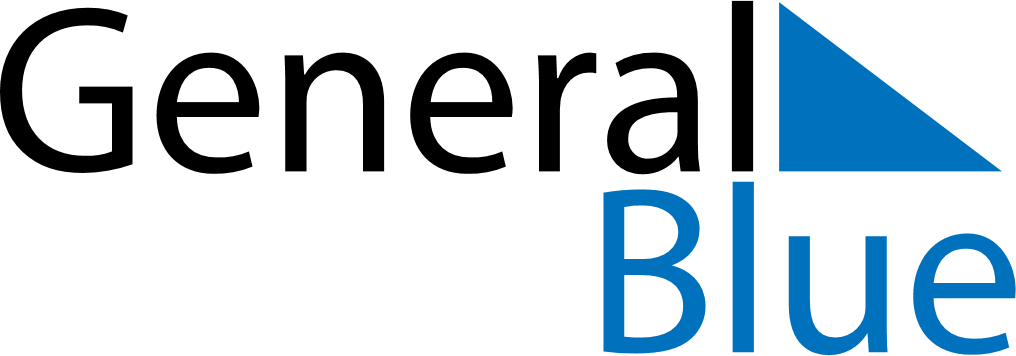 April 2018April 2018April 2018PhilippinesPhilippinesMondayTuesdayWednesdayThursdayFridaySaturdaySunday1Easter Sunday23456789101112131415Day of Valor1617181920212223242526272829Lapu-Lapu Day30